ПРОЄКТ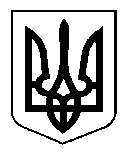 ВЕЛИКООЛЕКСАНДРІВСЬКА СЕЛИЩНА РАДАVIII СКЛИКАННЯ                               16   сесія (позачергова)Р І Ш Е Н Н Явід     листопада  2021 року 	       смт Велика Олександрівка            № Про погодження комунальному закладу «Великоолександрівський Будинок культури»  наміру про передачу в оренду нерухомого майна, включеного до Переліку першого типу об’єктів комунальної власності Великоолександрівської селищної територіальної громади, що підлягають передачі в оренду в 2021 році за результатами аукціонуВідповідно до Закону України «Про оренду державного та комунального майна», Постанови Кабінету Міністрів України від 3 червня 2020 року № 483 «Деякі питання оренди державного та комунального майна», з метою врегулювання правових, економічних та організаційних відносин, пов’язаних з передачею в оренду майна, що перебуває в комунальній власності Великоолександрівської селищної територіальної громади, розглянувши лист від  комунального закладу «Великоолександрівський Будинок культури» про погодження наміру передачі в оренду частини нежитлового приміщення (стіни) та лист від ПП «КАЛАНЧАК.НЕТ» щодо передачі в оренду майна включеного до Переліку першого типу об’єктів комунального майна Великоолександрівської селищної територіальної громади, що підлягають передачі  в оренду в 2021 році за результатами аукціону частини нерухомого майна  (стіна) загальною площею 1 кв.м., з метою розміщення телекомунікаційного обладнання (встановлення телекомунікаційних шаф з обладнанням), враховуючи пропозиції постійної комісії селищної ради з питань бюджету, фінансів, соціально-економічного розвитку, житлово-комунального господарства та управління майном комунальної власності, керуючись статтями 26,  60 Закону України «Про місцеве самоврядування в Україні»,  селищна радаВИРІШИЛА:Погодити комунальному закладу «Великоолександрівський Будинок культури»  намір про передачу в оренду частини нежитлового приміщення (стіна)  загальною площею 1 кв.м, розташованого в будівлі Будинку культури за адресою: Херсонська область, Бериславський район, с. Старосілля, вул. Миру, буд. 50, включеного до Переліку першого типу об’єктів, що підлягають передачі в оренду у 2021 році шляхом проведення аукціону, з метою використання для розміщення телекомунікаційного обладнання (встановлення телекомунікаційних шаф з обладнанням). Комунальному закладу «Великоолександрівський Будинок культури» вжити заходи, передбачені діючим законодавством України, щодо передачі в оренду майна, зазначеного в п.1 цього рішення та включеного до Переліку першого  типу об’єктів комунальної власності Великоолександрівської селищної територіальної громади, що підлягають передачі в оренду в 2021 році шляхом проведення аукціону. Контроль за виконанням цього рішення покласти на комунальний заклад «Великоолександрівський Будинок культури»  та на постійну комісію селищної ради з питань бюджету, фінансів, соціально - економічного розвитку, житлово- комунального господарства та управління   майном комунальної власності.  Селищний голова 							Н.В. Корнієнко